«Весенний подснежник»Необходимые материалы: голубой  лист бумаги;  вырезанные из цветной бумаги заготовки стебелька и листочков; изображения цветочка и проталинки, обведенные на цветной бумаге,  салфетки, клей ПВА, кисточка для клея, подставка под кисточку; клеёнка – подкладка. 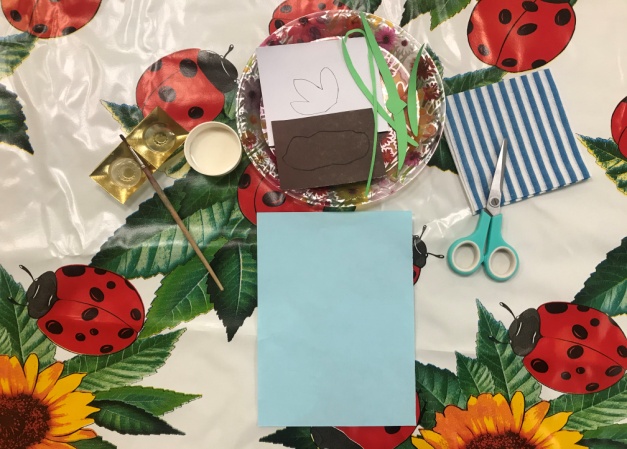 Шаг первый: вырезаем заранее нарисованное изображение  проталинки,  на которой и будет располагаться наш подснежник. 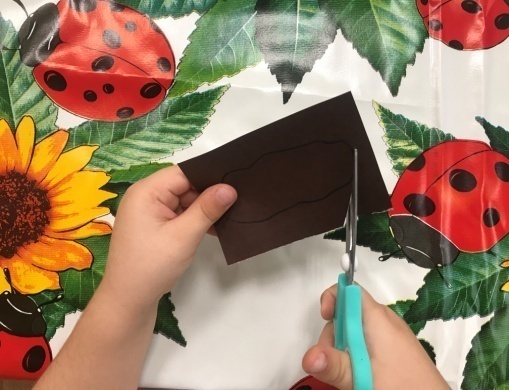 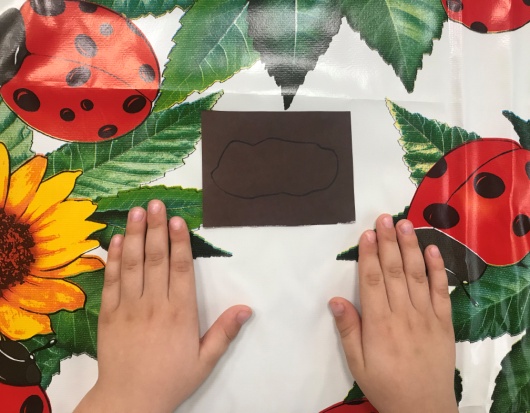 Шаг второй: наклеиваем проталинку на голубой лист бумаги. 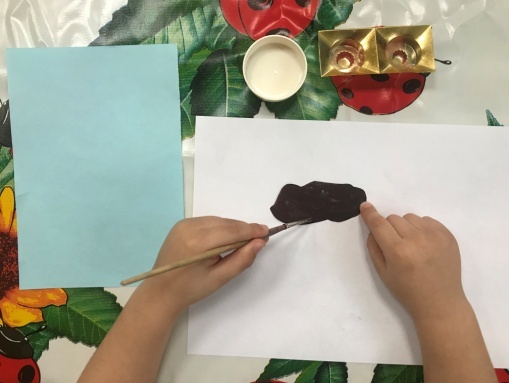 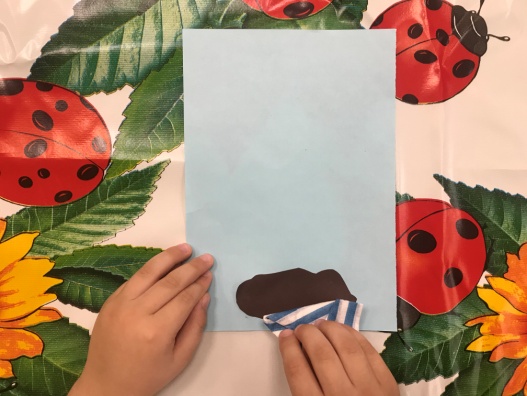 Шаг третий:  приклеиваем стебелек  на голубой лист на проталинку.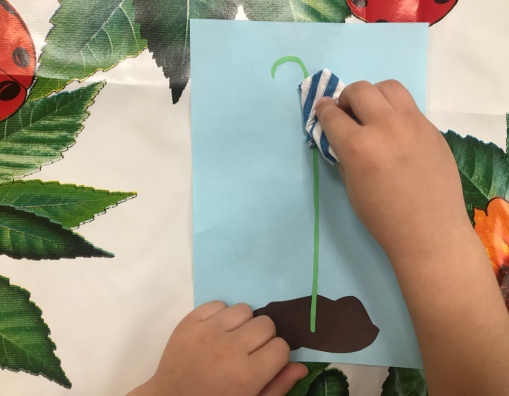 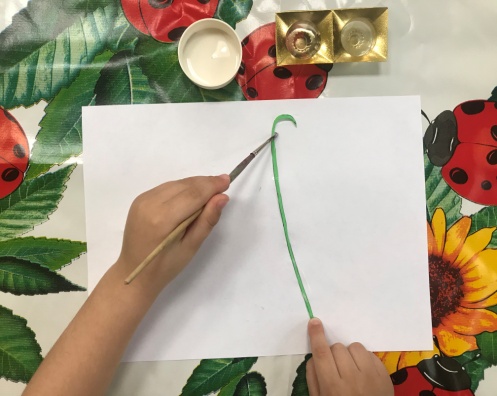 Шаг четвертый: Приклеиваем заранее приготовленные листочки к стебельку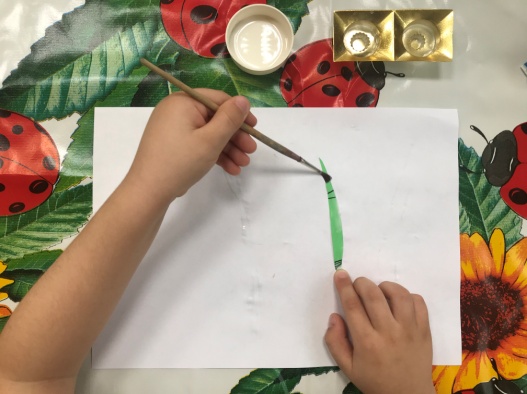 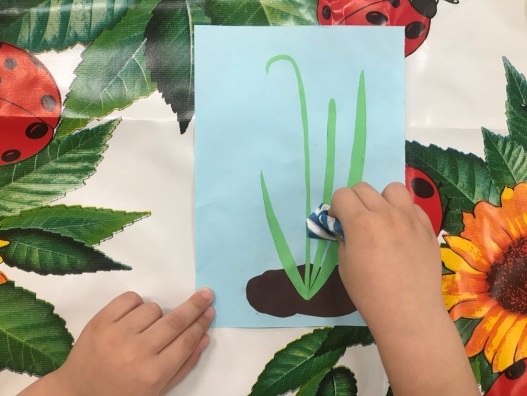 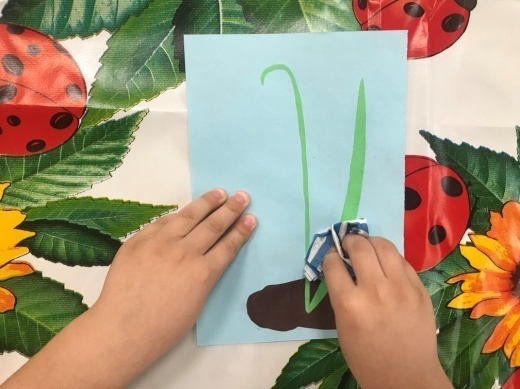 Шаг пятый: берем заранее заготовленный шаблон цветочка, вырезаем его, намазываем клеем и наклеиваем на стебелек 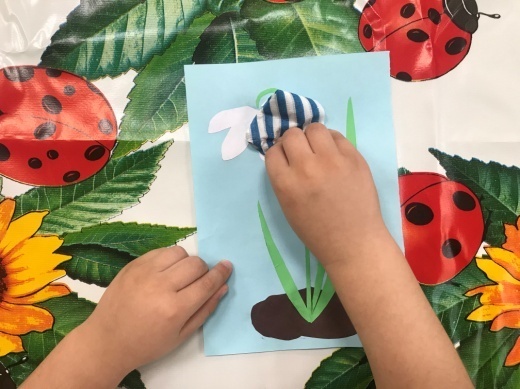 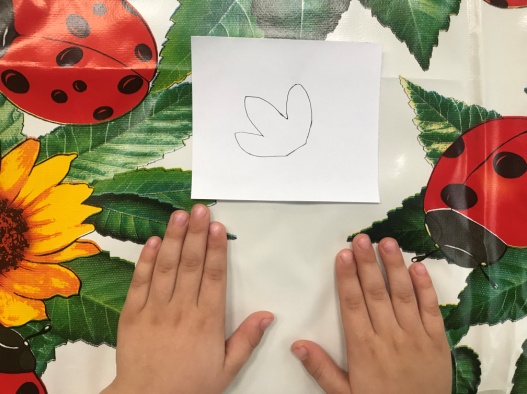 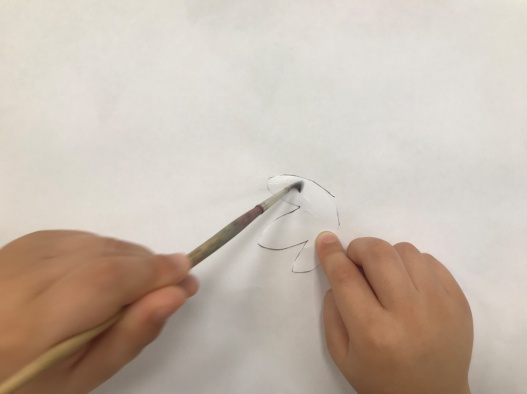 Наш «Весенний подснежник» готов!!!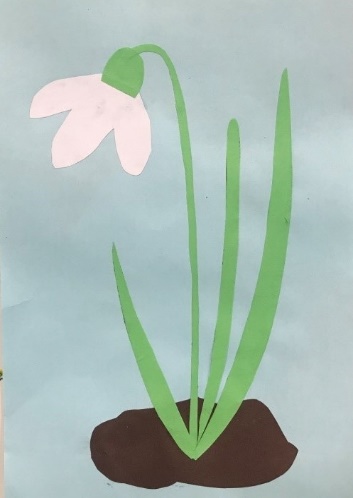        На обратной стороне работы можно написать красивое весеннее стихотворение и подарить близким.Пример стихотворепния:  Из-под снега, на проталинке,
Самый первый, самый маленький,
Мокролюб, цветочек-весник —
Распустил бутон подснежник.
                         О. Карелин